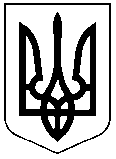 ЧЕРКАСЬКА  РАЙОННА  РАДАПРОТОКОЛдвадцятої першої позачергової сесії районної радиVІІІ скликанням. Черкаси							27 вересня 2022 року1. Обрано депутатів	- 54 особи2. Взяли участь у роботі сесії – 32 депутати    (список додається)ПОРЯДОК ДЕННИЙ:Про затвердження Програми розвитку житлово-комунального господарства та підтримки комунального підприємства теплових мереж Черкаського району на  2022 рік.Про хід виконання "Районної програми щодо забезпечення житлом учасників  антитерористичної операції/операції об’єднаних сил та деяких інших категорій осіб на 2021-2025 роки". Про внесення змін до переліків першого та другого типів об’єктів оренди комунальної власності.Про внесення змін до Переліку суб’єктів (об’єктів) спільної власності територіальних громад Черкаського району та уповноважених органів, яким вони передані в управління.Про передачу майна.Про встановлення комунальному підприємству теплових мереж Черкаського району тарифів на теплову енергію, вироблену з використанням альтернативних видів палива.Про дострокове припинення повноважень депутата Черкаської районної ради VIIІ скликання Сухенко Анни Вікторівни.СЛУХАЛИ: Гриценко Ірину Василівну, начальника відділу юридичного управління та управління об'єктами комунальної власності виконавчого апарату Черкаської районної ради, яка предаставила на розгляд депутатів Програму розвитку житлово-комунального господарства та підтримки комунального підприємства теплових мереж Черкаського району на  2022 рік.ВИРІШИЛИ: рішення районної ради "Про затвердження Програми розвитку житлово-комунального господарства та підтримки комунального підприємства теплових мереж Черкаського району на 2022 рік" прийнято, додається.СЛУХАЛИ: Шевцову Світлану Миколаївну, в.о. начальника управління соціального захисту населення Черкаської районної державної адміністрації, яка поінформувала депутатів про хід виконання "Районної програми щодо забезпечення житлом учасників антитерористичної операції/операції об’єднаних сил та деяких інших категорій осіб на 2021-2025 роки".ВИРІШИЛИ: рішення районної ради "Про хід виконання "Районної програми щодо забезпечення житлом учасників  антитерористичної операції/операції об’єднаних сил та деяких інших категорій осіб на 2021-2025 роки"" прийнято, додається.СЛУХАЛИ: Гриценко Ірину Василівну, начальника відділу юридичного управління та управління об'єктами комунальної власності виконавчого апарату Черкаської районної ради, яка поінформувала про зміни, які пропонується внести до переліків першого та другого типів об’єктів оренди комунальної власності..ВИРІШИЛИ: рішення районної ради "Про внесення змін до переліків першого та другого типів об’єктів оренди комунальної власності" прийнято, додається.СЛУХАЛИ: Гриценко Ірину Василівну, начальника відділу юридичного управління та управління об'єктами комунальної власності виконавчого апарату Черкаської районної ради, яка поінформувала про зміни, які пропонується внести до Переліку суб’єктів (об’єктів) спільної власності територіальних громад Черкаського району та уповноважених органів, яким вони передані в управління.ВИРІШИЛИ: рішення районної ради "Про внесення змін до Переліку суб’єктів (об’єктів) спільної власності територіальних громад Черкаського району та уповноважених органів, яким вони передані в управління" прийнято, додається.СЛУХАЛИ: Гриценко Ірину Василівну, начальника відділу юридичного управління та управління об'єктами комунальної власності виконавчого апарату Черкаської районної ради, яка предаставила на розгляд депутатів проект рішення про передачу майна.ВИРІШИЛИ: рішення районної ради "Про передачу майна" прийнято, додається.СЛУХАЛИ: Гриценко Ірину Василівну, начальника відділу юридичного управління та управління об'єктами комунальної власності виконавчого апарату Черкаської районної ради, яка поінформувала про встановлення комунальному підприємству теплових мереж Черкаського району тарифів на теплову енергію, вироблену з використанням альтернативних видів палива.ВИРІШИЛИ: рішення районної ради "Про встановлення комунальному підприємству теплових мереж Черкаського району тарифів на теплову енергію, вироблену з використанням альтернативних видів палива" прийнято, додається.СЛУХАЛИ: Гончаренка Олександра Івановича, заступника голови Черкаської районної ради, який поінформував про те, що Сухенко Анна Вікторівна, депутатка районної ради, фракція " ПОЛІТИЧНА ПАРТІЯ "ЄВРОПЕЙСЬКА СОЛІДАРНІСТЬ"" вирішила достроково припинити повноваження депутата за власним бажанням. ВИРІШИЛИ: рішення районної ради "Про дострокове припинення повноважень депутата Черкаської районної ради VIIІ скликання Сухенко Анни Вікторівни" прийнято, додається.Голова Черкаськоїрайонної ради						Олександр ВАСИЛЕНКО